Correctiesleutel dagtaak 13			Donderdag 7 mei 2020Wiskunde: Optellen tot 100 (alle types)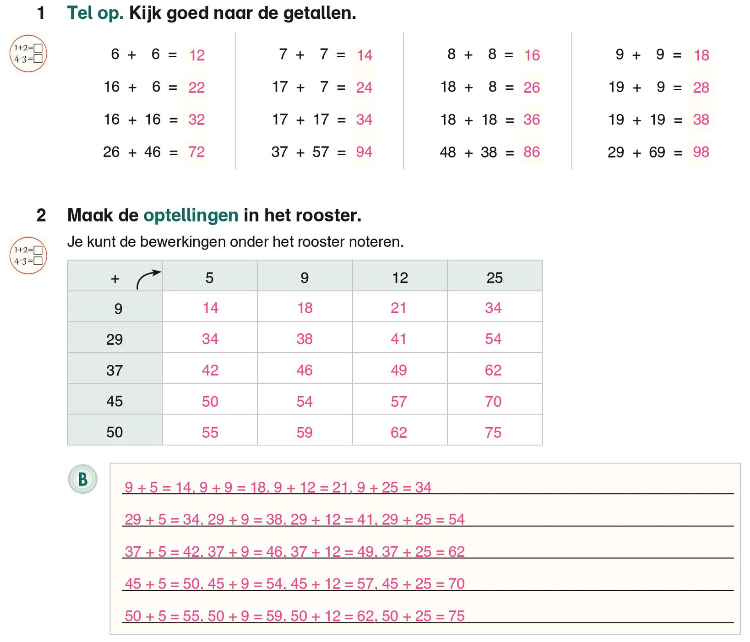 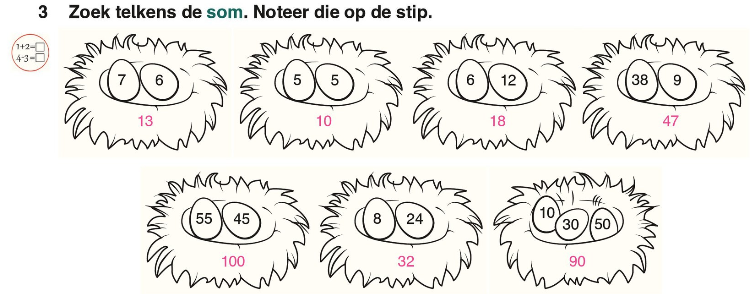 Taal: Ik kan zelfstandige naamwoorden en werkwoorden herkennen.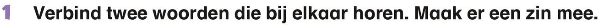 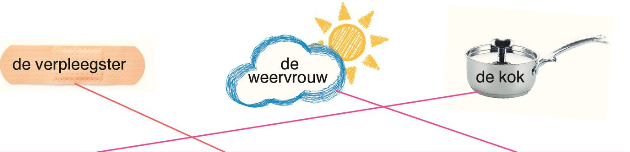 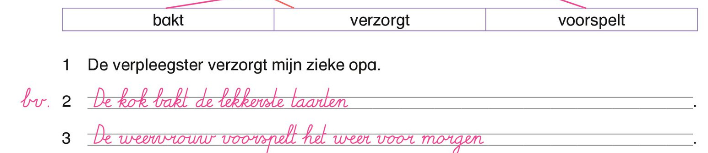 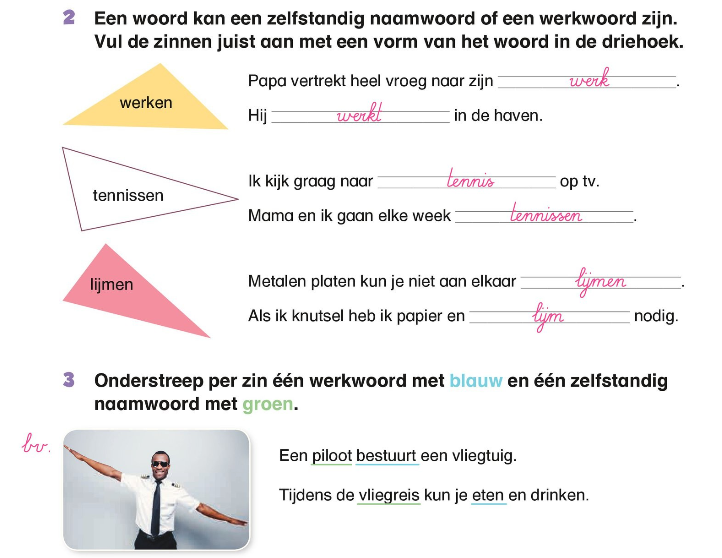 Spelling : woorden met au, ou, auw en ouw.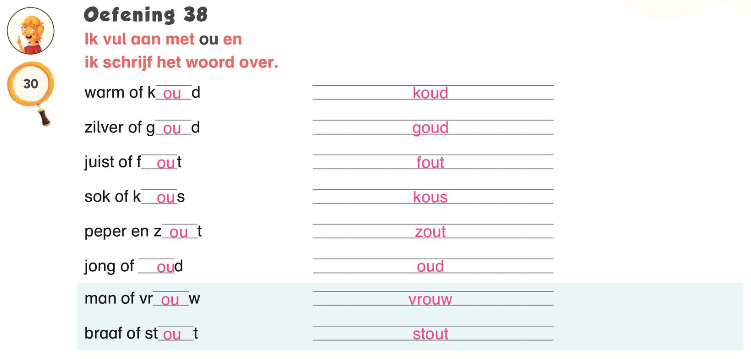 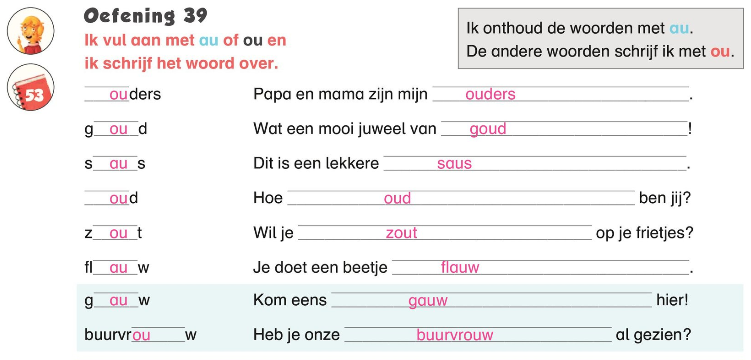 